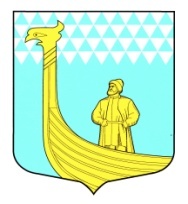 АДМИНИСТРАЦИЯМУНИЦИПАЛЬНОГО ОБРАЗОВАНИЯВЫНДИНООСТРОВСКОЕ СЕЛЬСКОЕ  ПОСЕЛЕНИЕВолховский муниципальный районЛенинградская областьдеревня Вындин Островул. Школьная, д.1 а проект ПОСТАНОВЛЕНИЕот  «____»  января 2014 года                              №_______Об утверждении Положения о порядке проведения служебной проверки по фактам несоблюдения условий трудового договора, требований должностной инструкции, наличия коррупционных проявлений, возникновения конфликта интересов в администрации МО Вындиноостровское сельское поселение 	Руководствуясь положениями Трудового законодательства Российской Федерации, учитывая требования федеральных законов от 02.03.2007 №25-ФЗ «О муниципальной службе в Российской Федерации», от 25.12.2008 №273-Фз "О противодействии коррупции", » в целях выявления фактов несоблюдения требований трудового договора, должностной инструкции, наличия коррупционных проявлений, возникновения конфликта интересов в администрации МО Вындиноостровское сельское поселение:1. Утвердить Положение о порядке проведения служебной проверки по фактам несоблюдения условий трудового договора, требований должностной инструкции, наличия коррупционных проявлений, возникновения конфликта интересов в администрации МО Вындиноостровское сельское поселение (приложение 1).2. Администрации МО Вындиноостровское сельское поселение при проведении служебных проверок руководствоваться настоящим положением.3. Настоящее постановление вступает в силу со дня его официального опубликования.4. Контроль за исполнением распоряжения оставляю за собой.Глава  администрации                                                  Приложение 1к постановлению администрации МО Вындиноостровское сельское поселение«____»   января 2014 года   № ____ПОЛОЖЕНИЕо порядке проведения служебной проверки по фактам несоблюдения условий трудового договора, требований должностной инструкции, наличия коррупционных проявлений, возникновения конфликта интересов в администрации МО Вындиноостровское сельское поселениеОбщие положения1.1. Настоящее положение о порядке проведения служебных проверок в администрации МО Вындиноостровское сельское поселение (далее - Положение) регламентирует порядок проведения проверок в отношении муниципальных служащих  администрации МО Вындиноостровское сельское поселение.Служебная проверка проводится по решению главы администрации(работодателя).В ходе служебной проверки должны быть полностью, объективно и всесторонне установлены:- факт соблюдения (несоблюдения) муниципальный служащийом администрации МО Вындиноостровское сельское поселение условий трудового договора, требований должностной инструкции, наличия (отсутствия) коррупционных проявлений или конфликта интересов в администрации МО Вындиноостровское сельское поселение;- вина (невиновность) муниципального служащего администрации МО Вындиноостровское сельское поселение;- причины и условия, способствовавшие несоблюдению муниципальным служащим администрации МО Вындиноостровское сельское поселение условия трудового договора, требований должностной инструкции, наличия коррупционных проявлений, конфликта интересов в администрации МО Вындиноостровское сельское поселение;- характер и размер вреда, причиненного муниципальным служащим администрации МО Вындиноостровское сельское поселение в результате несоблюдения условий трудового договора, требований должностной инструкции, наличия коррупционных проявлений, конфликта интересов в администрации МО Вындиноостровское сельское поселение;- обстоятельства, послужившие основанием для письменного заявления муниципального служащего администрации МО Вындиноостровское сельское поселение о проведении служебной проверки.Основанием для проведения служебной проверки являются:- факты несоблюдения муниципальным служащим администрации МО Вындиноостровское сельское поселение условий трудового договора, требований должностной инструкции, наличия коррупционных проявлений, конфликта интересов в администрации МО Вындиноостровское сельское поселение;- обстоятельства, послужившие основанием для письменного заявления муниципального служащего администрации МО Вындиноостровское сельское поселение о проведении служебной проверки.Организация и проведение служебной проверкиВ целях проведения служебной проверки распоряжением главы поселения создается Комиссия по проведению служебной проверки в администрации МО Вындиноостровское сельское поселение (далее – Комиссия), в состав которой входят: заведующие секторами администрации, ведущий специалист организационно-правового сектора.При необходимости в состав Комиссии могут включаться представители органов администрации района, обладающие необходимыми знаниями и опытом.Работу Комиссии организует ее председатель, который несет ответственность за полноту, объективность и соблюдение сроков проведения служебной проверки.В проведении служебной проверки не может участвовать муниципальный служащий администрации МО Вындиноостровское сельское поселение, прямо или косвенно заинтересованный в ее результатах. В этих случаях он обязан обратиться к главе назначившему служебную проверку с письменным заявлением об освобождении его от участия в проведении проверки.При несоблюдении указанного требования результаты служебной проверки считаются недействительными. Муниципальный служащий администрации МО Вындиноостровское сельское поселение, в отношении которого проводится служебная проверка, имеет право:- давать устные или письменные объяснения, представлять заявления, ходатайства;- обжаловать решения и действия (бездействия) муниципального служащего администрации МО Вындиноостровское сельское поселение, проводящих служебную проверку, представителя нанимателя (работодателя), назначившего служебную проверку;Ознакомиться по окончании служебной проверки с письменным заключением и другими материалами по результатам служебной проверки, если это не противоречит требованиям неразглашения сведений, составляющих государственную и иную охраняемую федеральным законом тайну.При проведении служебной проверки председатель Комиссии знакомит муниципального служащего администрации МО Вындиноостровское сельское поселение, в отношении которого проводится служебная проверка, с его правами, указанными в п.2.4. настоящего Положения.Муниципальный служащий администрации МО Вындиноостровское сельское поселение, замещающий должность муниципальной службы, в отношении, которого проводится служебная проверка, может быть временно отстранен от замещаемой должности на время проведения служебной проверки с сохранением на этот период денежного содержания по замещаемой должности. Временное отстранение муниципального служащего администрации МО Вындиноостровское сельское поселение, замещающего должность муниципальной службы, от замещаемой должности оформляется распоряжением главы администрации МО Вындиноостровское сельское поселение.В случае отказа муниципального служащего администрации МО Вындиноостровское сельское поселение, в отношении которого проводится служебная проверка от дачи письменного объяснения по существу проводимой служебной проверки, составляется акт с указанием места и времени его составления, персональных данных членов комиссии составивших акт, и содержания причин отказа.Служебная проверка может быть завершена не позднее чем через один месяц со дня принятия решения о ее проведении.Порядок составления заключения по результатам служебной проверки.После окончания служебной проверки и выявления всех обстоятельств муниципальный служащий администрации МО Вындиноостровское сельское поселение, входящий в состав Комиссии, являющийся руководителем лица, совершившего несоблюдение условий трудового договора, требований должностной инструкции, коррупционные проявления, возникновение конфликта интересов в администрации МО Вындиноостровское сельское поселение, готовит проект заключения о результатах служебной проверки, в котором указываются:- факты и обстоятельства, установленные по результатам служебной проверки;- предложение о применении или о неприменении к муниципальный служащийу администрации МО Вындиноостровское сельское поселение дисциплинарного взыскания.Заключение, по результатам служебной проверки подписывается участниками служебной проверки – представителями Комиссии и приобщается к личному делу муниципального служащего администрации МО Вындиноостровское сельское поселение, в отношении которого проводилась служебная проверка.Председатель комиссии в присутствии членов Комиссии не позднее десяти дней со дня подписания заключения о результатах служебной проверки знакомит муниципального служащего администрации МО Вындиноостровское сельское поселение, в отношении которого проводилась служебная проверка, с заключением и другими материалами служебной проверки в части, его касающейся, под роспись.При отказе муниципального служащего администрации МО Вындиноостровское сельское поселение, в отношении которого проводилась служебная проверка, от ознакомления с заключением, составляется акт с указанием места и времени его составления, персональных данных членов Комиссии, составивших акт, и содержания причин отказа.Результаты служебной проверки в форме письменного заключения сообщаются главе поселения.Материалы служебной проверки формируются в дело, к которому приобщаются:- документы (или их копии), содержащие сведения, послужившие основанием для назначения служебной проверки;- копия решения главы  о назначении служебной проверки или заявления муниципального служащего администрации МО Вындиноостровское сельское поселение;- письменное объяснение муниципального служащего администрации МО Вындиноостровское сельское поселение, в отношении которого проводилась служебная проверка;- письменное объяснение муниципального служащего администрации МО Вындиноостровское сельское поселение и иных лиц представленных при проведении служебной проверки;- служебная характеристика на муниципального служащего администрации МО Вындиноостровское сельское поселение, в отношении которого проводилась служебная проверка;- другие документы, имеющие отношение к проведению служебной проверке.Документы по служебным проверкам хранятся в организационно-правовом секторе администрации МО Вындиноостровское сельское поселение и формируются в отдельное номенклатурное дело.